REALIZACJA PODSTAWY PROGRAMOWEJ KLASA II B(25.05 – 29.05.2020 r.)Konsultacje z uczniami/rodzicami będą odbywać się z wykorzystaniem numeru telefonu (600055498) oraz adresu e-mail (b.tkacz@op.pl).Informacje zwrotne od uczniów (np. karty pracy, kartkówki, sprawdziany) proszę przekazywać za pośrednictwem powyższego adresu poczty lub numeru telefonu.Krąg tematyczny: Podróż do Krainy Fantazji25 maja 2020 r. (poniedziałek)Temat: Świat jest pełen kolorówPrzeczytaj opowiadanie Anny Depczyńskiej „Laurka dla mamy” (zamieszczone na końcu tygodniowego planu pracy). Możesz poprosić rodzica lub starsze rodzeństwo o głośne       i wyraźne przeczytanie tego tekstu.Odpowiedz ustnie na pytania:Co mamie narysował Michał?Co narysował dla mamy Paweł?Dlaczego Marysia narysowała mamę w koronie?Wykonaj samodzielnie ćwiczenia systematyzujące wiedzę i samokontrolne: pisanie wyrazów z rz po spółgłoskach, nazwy roślin, zwierząt, rzeczy, osób, kolejność alfabetyczna wyrazów, pisanie czasowników w liczbie pojedynczej i mnogiej. Proszę o przesłanie informacji zwrotnej w formie e-maila lub MMS-a.Zanim przystąpisz do zadań matematycznych, wykonaj kilka ćwiczeń przy otwartym oknie. Proponuję rzuty do celu, np. pluszakami do kosza lub dowolnego pojemnika.Utrwalaj dodawanie i odejmowanie w zakresie 100 – zrób zadanie 1 i 2 s. 56 (podręcznik do matematyki) w zeszycie. Przeczytaj pozostałe zadania na tej stronie, obliczenia wykonaj w pamięci/brudnopisie, udziel ustnej odpowiedzi. 26 maja 2020 r. (wtorek)Temat: Dzień MatkiPrzeczytaj wiersz „Do Matki" (zamieszczony na końcu tygodniowego planu pracy).Odpowiedz ustnie na pytania:Co chłopiec chciałby przynieść swojej mamie?Za co chce jej podziękować?Pomyśl, za co ty kochasz swoją mamę i czego chciałbyś/chciałabyś życzyć jej                       w Dniu Matki.Otwórz podręcznik na stronie 34 i sprawdź, co powinno znaleźć się w życzeniach – ćw. 1.Dobierz do życzeń brakujące elementy – ćw. 2 na tej samej stronie. Wyjaśnij pisownię wyróżnionych wyrazów. Wybierz jeden przykład i przepisz do zeszytu. Możesz obejrzeć bajkę „Króliczek Alilo - Dzień Matki” https://www.youtube.com/watch?v=5EDetnGiEqUWykonaj laurkę i napisz życzenia dla swojej mamy.Wybierz i zaśpiewaj mamie całą piosenkę lub jej refren.„Jesteś mamo skarbem mym” - https://www.youtube.com/watch?v=RvHfN-4Va4g„Moja mama” - https://www.youtube.com/watch?v=9EaJmJhPiqEPrzeczytaj zadania i rozwiąż je (podręcznik do matematyki) s. 57. Zadanie 7 i 8 wykonaj   w zeszycie.Krąg tematyczny: Różni, a tacy sami27 maja 2020 r. (środa)Temat: Święto wszystkich dzieciSprawdź siebie – wykonaj zadania matematyczne w ćwiczeniu s. 66 i 67. Czytaj uważnie polecenia i treści zadań. Proszę o przesłanie pracy do sprawdzenia w formie e-maila lub MMS-a.Przeczytaj tekst „Poznajmy się” – podręcznik s. 38 – 39.Odpowiedz ustnie na pytania zamieszczone pod tekstem. Odszukaj na mapie Europy państwa, o których mowa w tekście (mapa zamieszczona na końcu tygodniowego planu pracy). Zapamiętaj, że nazwy państw i ich mieszkańców piszemy wielką literą – (podręcznik s. 40).Uzupełnij ćwiczenie 1 s. 54.Napisz list do dziecka z innego kraju. Weź pod uwagę wskazówki zamieszczone                 w poleceniu – ćw. 2 s.55.Posłuchaj piosenki „Jesteśmy dziećmi”.https://www.youtube.com/watch?v=7K3_mSb1zRQTrening siłowy z plecakiem – wymyśl sam/sama kilka ćwiczeń lub skorzystaj z propozycji.https://www.youtube.com/watch?v=8HItNvZEERY28 maja 2020 r. (czwartek)Temat: Każdy z nas jest ważnyPrzeczytaj opowiadanie Rafała Witka „Każdy jest ważny” – podręcznik s. 41.Odpowiedz ustnie na 3 pytania zamieszczone pod tekstem.Zapoznaj się z informacją w zielonej ramce. Zastanów się, czy lubisz sam/sama siebie. Jeśli tak lub nie – to dlaczego?Wykonaj ćwiczenie 1 i 2 (polecenia z kropką dla chętnych) s. 56 oraz 3 i 4 s. 57.Postaraj się zapamiętać jak najwięcej wyrazów z ó niewymiennym – podręcznik s. 42.Poruszaj się – proponuję zabawę „Na ziemi zostaję”.https://www.youtube.com/watch?v=S5TFdKc6TB4Rozszerzamy zakres liczbowy do 1000. Przeczytaj informacje zawarte w zadaniu 1 s. 58 (podręcznik).Zrób w zeszycie zadanie 3 s. 58 oraz zadanie 5 s. 59.Odpowiedz ustnie na pytania z zadania 6 na tej samej stronie.29 maja 2020 r. (piątek)Temat: Planujemy zakupy	Spróbuj wykonać zadania ze strony 68 w ćwiczeniu do matematyki.Jeśli masz możliwość, zagraj w gry edukacyjne sprzyjające nauce programowania (zadanie 17) – płyta z ćwiczenia do informatyki.Przeczytaj opowiadanie Marii Ewy Letki „Zeszyt z wydatkami” – podręcznik s. 43 – 45.Odpowiedz ustnie na pytania zamieszczone pod tekstem.Zastanów się, dlaczego ważne jest planowanie domowych zakupów.Wykonaj ćwiczenie 1 s. 58 (ćwiczenie 2 – dla chętnych).Przyjrzyj się ilustracjom (s. 46 – podręcznik) i opowiedz o przygodzie Marylki. Skorzystaj ze słownictwa w żółtej ramce (następna strona).Uzupełnij zdania tak, żeby powstało opowiadanie o przygodzie Marylki – ćw. 2 s. 59.Proszę o  przesłanie  opowiadania  w celu  sprawdzenia (w formie e-maila lub  MMS-a).Obejrzyj film „Magiczne pudełko". Dowiesz się z niego ciekawych rzeczy na temat pieniędzy i zakupów… https://www.youtube.com/watch?v=69e0TacuPSAŻyczę motywacji do nauki!wychowawca – Beata Tkacz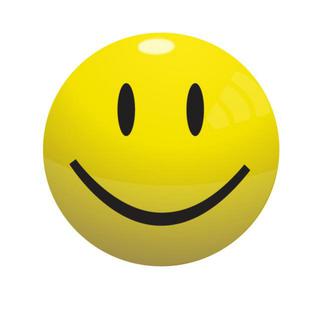 „Laurka dla mamy”Zbliżało się święto wszystkich mam. Wiele dzieci, by pokazać jak bardzo kochają swoje mamy, rysuje im laurki. Takie zadanie dostały dzieci z przedszkolnej grupy „Krasnoludki”. Wszystkie dzieci grzecznie siedziały przy stolikach i malowały piękne obrazki. Zadanie wcale nie było łatwe. Pani poprosiła dzieci, by namalowały coś, z czego ich mamy najbardziej się ucieszą. Przy jednym ze stolików siedzieli Marysia, Paweł i Michał. Dzieci razem zastawiały się, co mają namalować swoim mamom.
- Ja namaluję serce, duże i czerwone, takie na cała kartkę – zaproponował Michał.
- Ooo … - zasmuciła się Marysia – ja też miałam taki pomysł. Ja też chciałem narysować serce.
- Ale ja byłem pierwszy – bronił się Michał – poszukaj teraz innego pomysłu.
- A ja narysuję duży bukiet kwiatów, taki z czerwonych róż. Taki najbardziej lubi moja mama – wtrącił się do dyskusji Paweł.
- Ooo … - znowu zasmuciła się Marysia – właśnie chciałam powiedzieć, że narysuję mojej mamie kwiaty, ale nie zdążyłam.
- Trudno – triumfalnie stwierdził Paweł – ja byłem pierwszy i rysuję kwiaty, a ty wymyśl coś innego.
Chłopcy już zabrali się za malowanie swoich laurek, a Marysia ciągle siedziała i nie wiedziała, co może narysować swojej mamie. Zauważyła to pani wychowawczyni. Podeszła do stolika dzieci.
- Co się stało Marysiu? Dlaczego nie rysujesz obrazka dla mamy? – spytała pani Marysię.
- Bo nie wiem, co mama narysować – odpowiedziała dziewczynka.
- A jak myślisz, z czego twoja mama może się ucieszyć - dopytywała się pani starając się pomóc Marysi.
- Chciałam narysować mamie serce, ale Michał pierwszy je wymyślił. Później chciałam narysować kwiaty, ale Paweł je rysuje. A ja teraz nie wiem, co mam narysować – złościła się Marysia.
- Ty również możesz narysować serce lub kwiaty. Nie ważne, co malują inni. Ważne jest to, co ty chcesz namalować swojej mamie – pani zachęcała Marysię do malowania.
- Ale ja chciałabym, by moja mama dostała coś wyjątkowego, coś innego – Marysia ciągle była niepocieszona.
- Na pewno każdy twój rysunek będzie dla mamy wyjątkowy. Na pewno bardzo się z niego ucieszy. Nie trać czasu i weź się do malowania – pani dalej zachęcała Marysię.
Marysia powoli, bez przekonania, sięgnęła po kartkę i kredki. W tej chwili przypomniał sobie, że jej mama bardzo lubi oglądać zdjęcia. To podsunęło jej pomysł. Dziewczynka postanowiła, że narysuje portret swojej mamy. Szybko sięgnęła po kredki i zaczęła malować.
Wszystkie dzieci bardzo przykładały się do swoich prac. Gdy skończyły, chwaliły się swoimi malunkami. Były na nich kwiaty, serduszka, ale także rzeczy nietypowe jak szklanka soku pomarańczowego, koszyk wypełniony owocami, a nawet mama na rowerze. Widać było, że dzieci dobrze znają swoje mamy. Wśród obrazków był też portret mamy namalowany przez Marysię. Pani obejrzał go z uwagą. Nie był to zwykły portret. Miał coś, co go wyróżniało od zwykłych portretów.
- Powiedz Marysiu, dlaczego narysowałaś mamę w koronie? – zapytała pani.
- Bo moja mama jest niezwykła, jest jak królowa – odpowiedziała Marysia.
- A dlaczego mama na tym portrecie ma smutna minę? – dopytywała dalej pani.
- To nie jest smutna mina tylko poważna mina, bo prawdziwe królowe na portretach zawsze mają poważne miny, a moja mama jest jak prawdziwa królowa – dumnie odpowiedziała Marysia.
- Masz rację – pani zgodziła się z Marysią – twoja mama jest prawdziwą królowa, a ty jesteś jej prawdziwą księżniczką.
A wy drogie dzieci, czy namalowałyście już laurki dla swoich mam? Jeśli jeszcze nie, to zastanówcie się co wasze mamy lubią najbardziej. Narysujcie im to i wręczcie z najlepszymi życzeniami. I koniecznie nie zapomnijcie dorzucić parę szczerych uśmiechów i słodkich całusów.Profil autora: Ania Depczyńska„Do Matki"
Mamo, chciałbym Ci przynieść latający dywan
i kaczkę, która znosi szczerozłote jajka,
żebyś żyła beztrosko – wesoła, szczęśliwa,
lecz takie dziwy można znaleźć tylko w bajkach.

I dlatego zmęczenie widząc na twej twarzy,
myślą w przyszłość wybiegam i zaczynam marzyć,
że zastąpię cię w pracy, gdy tylko dorosnę.

Lecz dzisiaj za twe troski, trudy, poświęcenia,
za twą miłość matczyną nigdy nie zachwianą,
mogę tylko Twą szyję otoczyć ramieniem
i szepnąć ci do ucha: DZIĘKUJĘ CI, MAMO!autor: Wanda Grodzieńska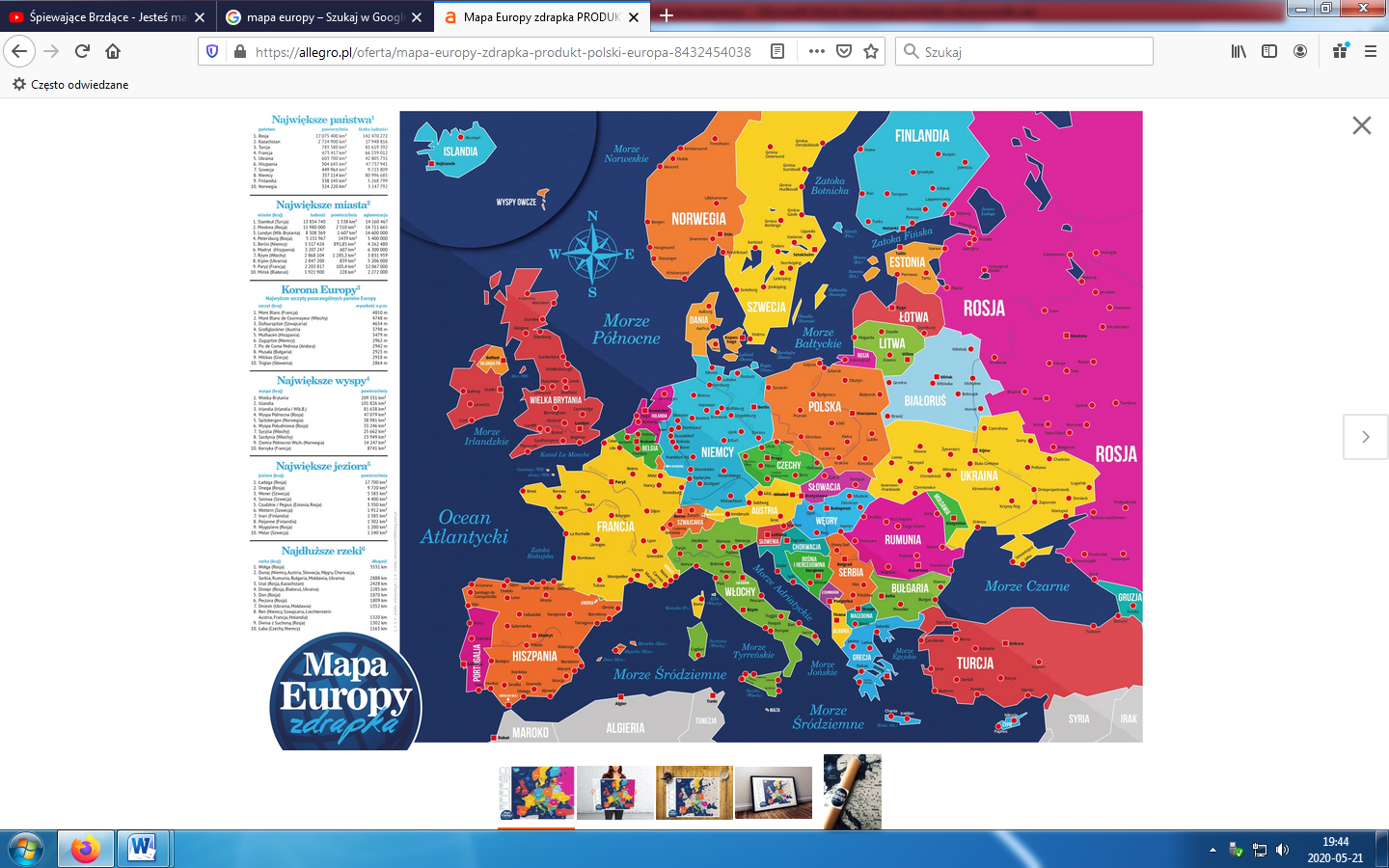 